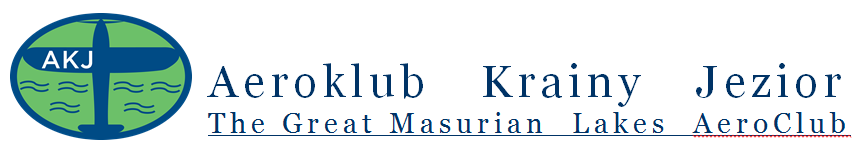 KARTA ZGŁOSZENIA
REGISTRATION FORMMiędzynarodowy Rajd po Lotniskach Warmii i Mazur
International Rally around Warmia and Mazury Airports…………………………………………………………………………………………………… imię, nazwisko pilota/skoczka (name AND SURNAME pilot/skydiver)……………………………………………………………………………………………………telefony kontaktowe, e-mail – adres (CONTACT:  MOBILE, E-MAIL  ADDRESS)……………………………………………………………………………………………………typ samolotu, nr rej (TYPE OF AIRCRAFT, REGISTRATION NUMBER)            Uwagi, sugestie, specjalne życzenia (Comments, suggestions, special requests):Zgłaszający (aeroklub, firma, osobiście)Applicant (aeroclub, company, private)Zgłaszający (aeroklub, firma, osobiście)Applicant (aeroclub, company, private)Zgłaszający (aeroklub, firma, osobiście)Applicant (aeroclub, company, private)Data i godzinaplanowanego (Date and time of the planned)przylotu/przybyciaarrivalZamawiam paliwo (fuel order:)AVGAS 100 LL  ………………..JET  A1 …………………………Pb 95  ………………………….Data i godzinaplanowanego (Date and time of the planned)odlotu/wyjazdudepartureZamawiam paliwo (fuel order:)AVGAS 100 LL  ………………..JET  A1 …………………………Pb 95  ………………………….Proszę zarezerwować nocleg dla ….........… osób w:Please book accommodation for ............... people:         hotel   house                      internat (boarding) 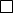 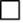         pole namiotowe                camping             (campsites)         nocleg zorganizuję we własnym zakresie  (will organize accommodation independently)Proszę zarezerwować nocleg dla ….........… osób w:Please book accommodation for ............... people:         hotel   house                      internat (boarding)         pole namiotowe                camping             (campsites)         nocleg zorganizuję we własnym zakresie  (will organize accommodation independently)Imię I  nazwisko załogi (pasażerów)First and last name of the crew members (passengers)  1, …………………………………………..…..  2.    ……………………………………………      3.    ………………………..………………….   4.    ………………………..…………………Proszę zarezerwować udział w wycieczkach (Please book a participation in trips):      Gierłoż,                    Święta Lipka         Rejs statkiem po jeziorach mazurskich            inne propozycje    (Wilczy Szaniec)            St. Lipka            (ship cruise on Masurian Lakes)                      (other  suggestions)                                                      (Wolf's Lair)      Proszę zarezerwować udział w wycieczkach (Please book a participation in trips):      Gierłoż,                    Święta Lipka         Rejs statkiem po jeziorach mazurskich            inne propozycje    (Wilczy Szaniec)            St. Lipka            (ship cruise on Masurian Lakes)                      (other  suggestions)                                                      (Wolf's Lair)      Proszę zarezerwować udział w wycieczkach (Please book a participation in trips):      Gierłoż,                    Święta Lipka         Rejs statkiem po jeziorach mazurskich            inne propozycje    (Wilczy Szaniec)            St. Lipka            (ship cruise on Masurian Lakes)                      (other  suggestions)                                                      (Wolf's Lair)      